ROMÂNIA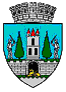 JUDEŢUL SATU MARECONSILIUL LOCAL AL MUNICIPIULUI SATU MARENr. 46272/19.08.2022                                                                                           PROIECT                              HOTĂRÂREA NR. ............................pentru completarea HCL 185/26.05.2022 privind darea în administrare către Direcția de Asistență Socială Satu Mare a Centrului Multifuncțional Social OstrovuluiConsiliul Local al Municipiului Satu Mare întrunit în şedinţa ordinară din data de 25.08.2022,Analizând proiectul de hotărâre înregistrat sub nr. _____________2022, referatul de aprobare al inițiatorului înregistrat sub nr. 46273/19.08.2022, raportul de specialitate al Serviciului Patrimoniu Concesionări Închirieri înregistrat sub nr. 46275/19.08.2022, raportul Serviciului Juridic înregistrat sub nr. 46316/22.08.2022          și avizele comisiilor de specialitate ale Consiliului Local Satu Mare,        Având în vedere Hotărârea Consiliului Local Satu Mare nr. 185/26.05.2022 privind darea în administrare către Direcția de Asistență Socială Satu Mare a  Centrului Multifuncțional Social Ostrovului,Luând în considerare prevederile art. 551 pct. 7, art. 554, art. 858, art. 866 - 870 din Legea nr. 287/2009 privind Codul Civil, republicată cu modificările și completările ulterioare, ale art. 108 lit. a), art. 286, art. 297 alin (1) lit. a), art. 299-art. 300 din Codul Administrativ aprobat prin OUG nr. 57/2019, cu modificările şi completările ulterioare, ale art.20 alin (1) lit. e) din Legea nr.273/2006 privind finanțele publice, cu modificările şi completările ulterioare,Ținând seama de prevederile Legii privind normele de tehnică legislativă pentru elaborarea actelor normative nr. 24/2000, republicată, cu modificările şi completările ulterioare,În temeiul prevederilor art. 87 alin. (5), art. 129 alin. (2) lit. c) coroborat cu alin. 6 lit. (a), ale art. 139 alin. (3) lit. g), art. 196 alin. (1) lit. a) din Codul administrativ, aprobat prin OUG nr. 57/2019, cu modificările şi completările ulterioare,Consiliul Local al Municipiului Satu Mare adoptă următoarea: H O T Ă R Â R E: Art. 1. Se aprobă completarea art.1 din Hotărârea Consiliului Local                                nr. 185/26.05.2022 privind darea în administrare către Direcția de Asistență Socială Satu Mare a Centrului Multifuncțional Social Ostrovului, cu un nou alineat care va avea următorul conținut:   (2)  Imobilul Centrul Multifuncțional Social Ostrovului  este identificat  în CF nr. 171446 Satu Mare, conform înscrierilor de la A1.8  cu nr. cadastral  171446- C8 , având suprafața construită la sol 365 mp, suprafața construită desfășurată 1095 mp și având regim de înălțime P+2.        Art. 2. Se dispune O.C.P.I. Satu Mare înscrierea în evidenţele de publicitate imobiliară a celor aprobate la articolul precedent.        Art. 3. Restul articolelor ale HCL nr. 185/26.02.2022 privind darea în administrare către Direcția de Asistență Socială Satu Mare a Centrului Multifuncțional Social Ostrovului,  rămân neschimbate.Art. 4. Cu ducerea la îndeplinire a prezentei se încredințează Primarul Municipiului Satu Mare  prin Serviciul Patrimoniu Concesionări Închirieri din cadrul Aparatului de specialitate al Primarului Municipiului Satu Mare.Art. 5. Prezenta hotărâre se comunică prin intermediul Secretarului General al Municipiului Satu Mare, în termenul prevăzut de lege, Primarului Municipiului Satu Mare, Instituției Prefectului - Județului Satu Mare, Serviciului Patrimoniu, Concesionări, Închirieri și Direcției de Asistență Socială Satu Mare.              Inițiator PROIECT,                                               Primar                                       Kereskényi Gábor                                              	                AVIZAT,                                                                       Secretar general                                                                                                                                                        Racolța Mihaela MariaFaur Mihaela/2 ex 